§9-1201.  General effectiveness of security agreement(1).   Except as otherwise provided in this Title, a security agreement is effective according to its terms between the parties, against purchasers of the collateral and against creditors.[PL 1999, c. 699, Pt. A, §2 (NEW); PL 1999, c. 699, Pt. A, §4 (AFF).](2).   A transaction subject to this Article is subject to any applicable rule of law that establishes a different rule for consumers, including Title 9‑A, Title 30‑A, sections 3960 to 3964‑A and Title 32, sections 11001 to 11054.[PL 1999, c. 699, Pt. A, §2 (NEW); PL 1999, c. 699, Pt. A, §4 (AFF).](3).   In case of conflict between this Article and a rule of law, statute or rule described in subsection (2), the rule of law, statute or rule controls.  Failure to comply with a statute or rule described in subsection (2) has only the effect the statute or rule specifies.[PL 1999, c. 699, Pt. A, §2 (NEW); PL 1999, c. 699, Pt. A, §4 (AFF).](4).   This Article does not:(a).  Validate any rate, charge, agreement or practice that violates a rule of law, statute or rule described in subsection (2); or  [PL 1999, c. 699, Pt. A, §2 (NEW); PL 1999, c. 699, Pt. A, §4 (AFF).](b).  Extend the application of the rule of law, statute or rule to a transaction not otherwise subject to rule of law, statute or rule.  [PL 1999, c. 699, Pt. A, §2 (NEW); PL 1999, c. 699, Pt. A, §4 (AFF).][PL 1999, c. 699, Pt. A, §2 (NEW); PL 1999, c. 699, Pt. A, §4 (AFF).]SECTION HISTORYPL 1999, c. 699, §A2 (NEW). PL 1999, c. 699, §A4 (AFF). The State of Maine claims a copyright in its codified statutes. If you intend to republish this material, we require that you include the following disclaimer in your publication:All copyrights and other rights to statutory text are reserved by the State of Maine. The text included in this publication reflects changes made through the First Regular and First Special Session of the 131st Maine Legislature and is current through November 1. 2023
                    . The text is subject to change without notice. It is a version that has not been officially certified by the Secretary of State. Refer to the Maine Revised Statutes Annotated and supplements for certified text.
                The Office of the Revisor of Statutes also requests that you send us one copy of any statutory publication you may produce. Our goal is not to restrict publishing activity, but to keep track of who is publishing what, to identify any needless duplication and to preserve the State's copyright rights.PLEASE NOTE: The Revisor's Office cannot perform research for or provide legal advice or interpretation of Maine law to the public. If you need legal assistance, please contact a qualified attorney.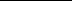 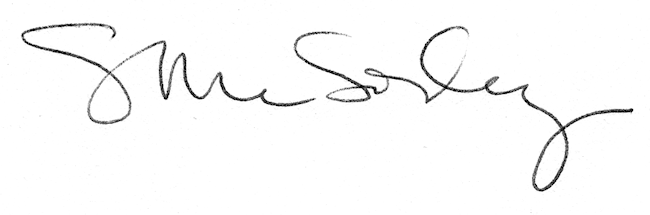 